CONFERENCE DU SAMEDI 7 MARS 2020 – 9h à 12h30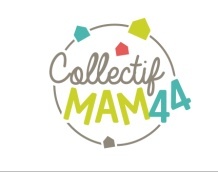 (inscription limitée à 80 places)Salle Renaud Barrault, rue Andromède     44340 BOUGUENAIS LES COUËTSAURELIE HAUDRECHY : « LA GESTION DES EMOTIONS DU JEUNE ENFANT »INSCRIPTION ADHERENT (S)MAMNom et Adresse de la MAM adhérente …………………………………………………………………………………………………………………………………………………………………………………………………..………………………………………………………………………………………………..@ : …………………………………………..................@………………………….Tél : ………………………………………………………………………Nom et Adresse de la MAM adhérente …………………………………………………………………………………………………………………………………………………………………………………………………..………………………………………………………………………………………………..@ : …………………………………………..................@………………………….Tél : ………………………………………………………………………NOM  et Prénom de(s) assistant(e)s maternel(le)s participant(e)s à la conférence1)……………………………………………………………………………………………….2)……………………………………………………………………………………………….3)………………………………………………………………………………………………4)……………………………………………………………………………..……………….1)……………………………………………………………………………………………….2)……………………………………………………………………………………………….3)………………………………………………………………………………………………4)……………………………………………………………………………..……………….Mode de règlement et montant de l’inscription3 € / assistant(e) maternell(e) adhérent(e)chèque à l’ordre du Collectif Mam44 ou espèce le jour de l’AGChèque global n°……………………...au nom de la MAM ou 1) chèque n°………………………au nom de …………………………2) chèque n°………………………au nom de……………….…………3) chèque n°………………..…….au nom de…………….……………4) chèque n°………………..…… au nom de……………………….…Espèce ………………….………….………….………….Assistant( e ) maternel (le)Adhérent(e) au Collectif MAM44 en individuel (le) exerçant en MAM*Remplaçant (e )*Exerce à la MAM ……………………………………………………………………….Commune………………………………………………………..………………………..Nom et Prénom …………………………………………….…………………………Adresse…………………………………………………………………………………….……………………………………………………………………………..…………………@ :………………………………………………………….@...............................Tél : ……………………………….Exerce à la MAM ……………………………………………………………………….Commune………………………………………………………..………………………..Nom et Prénom …………………………………………….…………………………Adresse…………………………………………………………………………………….……………………………………………………………………………..…………………@ :………………………………………………………….@...............................Tél : ……………………………….Mode de règlement et montant de l’inscription3 €/assistant(e) maternel(le) adhérent(e)chèque à l’ordre du Collectif Mam44 ou espèce le jour de l’AGChèque n°…………………………..au nom de ………………………………….Espèce …………………………………………………..Chèque n°…………………………..au nom de ………………………………….Espèce …………………………………………………..NON ADHERENTExerçant en MAM*Exerçant à domicile*Nom et Prénom …………………………………………………………………..…Adresse…………………………………………………………………………………..…………………………………………………………………………………………….…@ :………………………………………………………….@............................Tél : ……………………………………….Nom et Prénom …………………………………………………………………..…Adresse…………………………………………………………………………………..…………………………………………………………………………………………….…@ :………………………………………………………….@............................Tél : ……………………………………….Mode de règlement et montant de l’inscription6 € / assistant(e) maternel(le) chèque à l’ordre du Collectif Mam44 Chèque n°…………………………………. au  nom de ……………………………………………....Mode de règlement et montant de l’inscription6 € / assistant(e) maternel(le) chèque à l’ordre du Collectif Mam44 Chèque n°…………………………………. au  nom de ……………………………………………....Mode de règlement et montant de l’inscription6 € / assistant(e) maternel(le) chèque à l’ordre du Collectif Mam44 Chèque n°…………………………………. au  nom de ……………………………………………....*Rayer la mention inutileBulletin à retourner avec règlement avant le 20 février 2019 à Caroline GARNIER-RIALLAND, Collectif MAM44  10 rue de Joalland 44770 LA PLAINE/MERAucun remboursement ne sera effectué en cas d’absenceOu à remettre le 18 janvier 2020 lors de l’Assemblée Générale du Collectif MAM44*Rayer la mention inutileBulletin à retourner avec règlement avant le 20 février 2019 à Caroline GARNIER-RIALLAND, Collectif MAM44  10 rue de Joalland 44770 LA PLAINE/MERAucun remboursement ne sera effectué en cas d’absenceOu à remettre le 18 janvier 2020 lors de l’Assemblée Générale du Collectif MAM44*Rayer la mention inutileBulletin à retourner avec règlement avant le 20 février 2019 à Caroline GARNIER-RIALLAND, Collectif MAM44  10 rue de Joalland 44770 LA PLAINE/MERAucun remboursement ne sera effectué en cas d’absenceOu à remettre le 18 janvier 2020 lors de l’Assemblée Générale du Collectif MAM44